XXI SESJARADY GMINY STEGNAKADENCJA   2010 – 201431 maja 2012 r.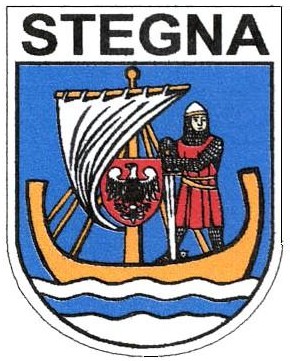 Protokół Nr XXI.2012Sesji Rady Gminy Stegnaodbytej w dniu 31 maja 2012 r.czas rozpoczęcia sesji: 9.10                                                     czas zakończenia: 12.30(Nagranie I 00:00:00 – 01:08:02)Ad. Pkt. Nr 1.XXI Sesję Rady Gminy Stegna otworzyła Przewodnicząca Rady Gminy Pani Dorota Chojna. Przewodnicząca na podstawie listy obecności stwierdziła, że sesja jest prawomocna do podejmowania uchwał. Na stan 15 radnych w sesji uczestniczy 13 radnych (nieobecni: Radny Stanisław Kukułka, Radny Tomasz Popielarz). Ponadto w sesji uczestniczą: Wójt Gminy Jolanta Kwiatkowska, Zastępca Wójta Krzysztof Swat, Sekretarz Gminy Elżbieta Zych, Skarbnik Gminy Dorota Witkowska.Pani Przewodnicząca powitała wszystkich obecnych, wyżej wymienionych oraz sołtysów Gminy Stegna, dyrektorów jednostek organizacyjnych podległych Wójtowi, pracowników Urzędu Gminy oraz przybyłych gości.Ad. Pkt. Nr 2.	(00:00:55 – 00:01:15)Na sekretarza obrad Przewodnicząca zaproponowała Radnego Pana Wojciecha Pękala, który wyraził zgodę. Uwag do kandydatury nie zgłoszono.Ad. Pkt. Nr 3.	(00:01:15 – 00:07:25)	Pani Wójt złożyła wniosek o wprowadzenie do porządku obrad projektu uchwały w sprawie zawarcia przez Gminę Stegna umowy partnerskiej z Gminą Sztutowo, Gminą Krynica Morska, Gminą Miasto Ustka oraz Gminą Jantarniy Urban District na rzecz realizacji projektu Baltic Amber Coast. Development of crossborder area through buildning up and modernization of tourism infrastructure. Part II realizowanego w ramach Programu Współpracy Transgranicznej Litwa – Polska-Rosja 2007-2013, współfinansowanego z Europejskiego Funduszu Rozwoju Regionalnego. Na poprzedniej sesji Rada podjęła uchwałę o podobnej treści. Umowa, o której mowa w przedkładanej uchwale jest drugą częścią projektu, w tytule jest dopisek Part II – druga część. Jest to niedopatrzenie ze strony firmy, która przygotowywała ten projekt. Są to wspólne partnerskie projekty, jeden z nich realizowany jest na terenie Polski gdzie liderem jest Gmina Sztutowo, drugi realizowany jest na terenie Rosji gdzie Gmina Jantarnyj jest liderem wiodącym. Umowa na projekt realizowany w Polsce jest już podpisana, aby Gmina Jantarnyj mogła podpisać umowę na projekt realizowany po stronie rosyjskiej niezbędne jest podjęcie przedmiotowej uchwały. 	Wiceprzewodniczący Rady Pan Piotr Wiatr powiedział, że rozumie iż jest to zupełnie inna uchwała niż ta podejmowana na poprzedniej sesji Rady Gminy.Pani Wójt potwierdziła.Więcej uwag nie zgłoszono.	Przewodnicząca Komisji Rewizyjnej Radna Brygida Drągowska złożyła wniosek w sprawie wycofania z porządku obrad projektu uchwały w sprawie wyrażenia zgody na dzierżawę  nieruchomości cz. działek, Nr 1585,  Nr 45/21,  Nr 45/20 położonych w miejscowości Stegna, gdyż komisja uważa iż bardziej korzystnym rozwiązaniem dla gminy byłby przetarg.	Przewodnicząca Rady poddała pod głosowanie wniosek Wójta Gminy w sprawie wprowadzenia do porządku obrad projektu uchwały w sprawie zawarcia przez Gminę Stegna umowy partnerskiej z Gminą Sztutowo, Gminą Krynica Morska, Gminą Miasto Ustka oraz Gminą Jantarniy Urban District na rzecz realizacji projektu Baltic Amber Coast. Development of crossborder area through buildning up and modernization of tourism infrastructure. Part II realizowanego w ramach Programu Współpracy Transgranicznej Litwa – Polska-Rosja 2007-2013, współfinansowanego z Europejskiego Funduszu Rozwoju Regionalnego. Obecnych na sali 13 radnych. Za wprowadzeniem projektu uchwały do porządku obrad głosowało 11 radnych, 2 głosowało przeciw. Projekt uchwały został wprowadzony do porządku obrad.	Przewodnicząca Rady poddała pod głosowanie wniosek Przewodniczącej Komisji Rewizyjnej w sprawie wycofania z porządku obrad projektu uchwały w sprawie wyrażenia zgody na dzierżawę  nieruchomości cz. działek, Nr 1585,  Nr 45/21,  Nr 45/20 położonych w miejscowości Stegna.Obecnych na sali 13 radnych. Za wycofaniem projektu uchwały z porządku obrad głosowało 11 radnych, 2 wstrzymało się od głosu. Projekt uchwały został wycofany z porządku obrad.	Więcej wniosków do porządku obrad nie zgłoszono. Przewodnicząca Rady odczytała porządek obrad i poddała go pod głosowanie.  Obecnych na sali 13 radnych. Za przyjęciem porządku obrad głosowało 13 radnych.                                        Porządek obrad został przyjęty w brzmieniu jak niżej:Porządek obrad: Otwarcie sesji i stwierdzenie prawomocności obrad.Wybór sekretarza obrad.Zatwierdzenie porządku obrad.Przyjęcie protokołu z XX sesji.Interpelacje i zapytania Radnych.Informacje Wójta o pracy w okresie między sesjami.Sprawozdanie z realizacji Programu Współpracy Gminy Stegna w 2011 roku z organizacjami pozarządowymi oraz innymi podmiotami prowadzącymi działalność pożytku publicznegoPrzyjęcie sprawozdania z wykonania budżetu za 2011 rok oraz podjęcie uchwały w sprawie udzielenia absolutorium Wójtowi Gminy Stegna za 2011 rok.Podjęcie uchwał w sprawie: zmian budżetu Gminy Stegna na rok 2012 określenia wykazu kąpielisk na terenie Gminy Stegna w roku 2012 określenia trybu i szczegółowych kryteriów oceny wniosków o realizację zadania publicznego w ramach inicjatywy lokalnej zawarcia przez Gminę Stegna umowy partnerskiej z Gminą Sztutowo, Gminą Krynica Morska, Gminą Miasto Ustka oraz Gminą Jantarniy Urban District na rzecz realizacji projektu Baltic Amber Coast. Development of crossborder area through buildning up and modernization of tourism infrastructure. Part II realizowanego w ramach Programu Współpracy Transgranicznej Litwa – Polska-Rosja 2007-2013, współfinansowanego z Europejskiego Funduszu Rozwoju Regionalnego. Odpowiedzi na interpelacje i zapytania radnych.Wolne wnioski i informacje.                                                                                                                                                                                                                                Ad. Pkt. Nr 4.(00:07:25 – 00:07:55)Do protokołu Nr XX.2012 z dnia 17 maja 2012 r. radni uwag nie zgłosili. Przewodnicząca poddała pod głosowanie przyjęcie protokołu. Obecnych na sali 13 radnych. Protokół został przyjęty 12 głosami za, przy jednym głosie przeciw. Ad. Pkt. Nr 5.(00:07:55 – 00:12:00)Radni złożyli następujące interpelacje i zapytania:Radny Mirosław Wojtkowski – zapytanie dotyczące zmiany klasyfikacji gruntów mające wpływ na zmianę wysokości podatku od nieruchomości mieszkańców (zapytanie złożone w formie pisemnej – stanowi załącznik do protokołu).Radny Wiesław Matusak – zapytanie dotyczące użytkowania samochodu marki NISAN NAVARA w sposób niezgodny z jego przeznaczeniem (zapytanie złożone w formie pisemnej – stanowi załącznik do protokołu)Wiceprzewodniczący Rady Piotr Wiatr - złożył wniosek o udostępnienie w formie pisemnej protokołu z ekspertyzy wykonanej w sprawie remontu budynku Informacji Turystycznej,- złożył wniosek o kopię umowy zawartej z dzierżawcą odnośnie działki w Jantarze z przeznaczeniem na parking,- zapytał jaki był pełny koszt wysłania listów do podmiotów gospodarczych odnośnie opłaty miejscowej- zapytał jaka ilość policjantów będzie stacjonowała w sezonie letnim w Gminie Stegna.Radna Gabriela Danelska- zapytała czy przejazdy kolejowe będą sukcesywnie remontowane i czy przejazd na ul. Morskiej w Junoszynie również zostanie wyremontowany.Radny Mirosław Wojtkowski- zapytał na jakim etapie znajduje się decyzja o środowiskowych uwarunkowaniach dla przedsięwzięcia „Ekologiczna ferma zwierząt futerkowych” w miejscowości Stobiec oraz czu zostaną w tej kwestii przeprowadzone konsultacje z mieszkańcamiAd. Pkt. Nr 6.(00:06:40 – 00:23:00)Wójt Gminy Jolanta Kwiatkowska złożyła informację o swojej pracy w okresie pomiędzy sesjami od 17 maja 2012 r. do 31 maja 2012 r.: Codzienne spotkania z mieszkańcami Udział w konferencji z Ministrem Rolnictwa i Rozwoju Wsi  – Markiem Sawickim wraz z Radnym P. Stanisławem KukułkaUdział w otwarciu Wielospecjalistycznego Szpitala Jantar w JantarzeUdział w spotkaniu  z Zastępcą Dyrektora ANR odnośnie kanalizacji w Wybicku i Chełmku OsadzieUdział w Zlocie samochodów FSO w Stegnie Udział w posiedzeniu komisji urbanistycznej Udział w Konferencji Pomorskie Dobry Kurs. Podsumowanie kampanii promocyjnej woj. Pomorskiego.Udział w otwarciu Pomorskiego Centrum Informacji Turystycznej w Bramie Wyżynnej w GdańskuUdział w konferencji na temat finansów oświaty w Żuławskim Parku Historycznym w Nowym Dworze GdańskimUdział w subregionalnej konferencji dotyczącej aktualizacji strategii Województwa Pomorskiego w KartuzachUdział w spotkaniu Organizacji Pozarządowych i Samorządów w Marózie. Temat: Organizacje pozarządowe i samorząd – razem czy osobno?Udział w XII Krynickich Spotkaniach Turystycznych Udział w zawodach wędkarskich o puchar Wójta Gminy Stegna Udział w VI Pomorskim  Święcie Produktu Regionalnego w OliwiePodpisanie umowy partnerskiej projektu Polska, Litwa Rosja Udział w konferencji „ Ochrona i zarządzanie ryzykiem powodziowym na Żuławach” w GdańskuUdział w spotkaniu Zarządu LOT Wizytacja w jednostce Państwowej Straży Pożarnej wraz z Radnymi Udział w spotkaniu rady budowy kanalizacji Udział w posiedzeniu Komisji Senackiej dotyczącym ochrony walorów środowiskowych i krajobrazowych Mierzei Wiślanej i Półwyspu Helskiego oraz zachowania ładu przestrzennego na tym obszarze.  Udział w spotkaniu z przedstawicielami samorządów dotyczącym funkcjonowania Lokalnej Grupy Rybackiej Udział w spotkaniu z Prezesem Spółki Mierzeja w sprawie planowanych inwestycji w Chełmku Osadzie i WybickuZłożenie wniosku o dofinansowanie budowy „targowiska” w ramach PROWUdział w święcie Straży Granicznej	Sołtys Sołectwa Stegna Pan Mariusz Ogrodowski poprosił o rozszerzenie punktów dotyczących komisji urbanistycznej, czy dotyczyło to spotkanie również zmiany planu zagospodarowania Stegny, oraz spotkania rady budowy kanalizacji. 	Wójt Gminy Pani Jolanta Kwiatkowska odpowiedziała, że spotkanie komisji urbanistycznej dotyczyło terenu Spółki „Mierzeja”. Odnośnie spotkania rady budowy kanalizacji oddała głos Zastępcy Wójta Panu Krzysztofowi Swat.	Zastępca Wójta powiedział, że są to cotygodniowe spotkania w sprawie budowy kanalizacji w miejscowościach Przemysław – Drewnica – Żuławki. W spotkaniach udział biorą inżynier kontraktu, inspektor nadzoru, wykonawcami oraz przedstawicielami Spółki Mierzeja. Poruszane są bieżące problemy i sprawy ponaglające wykonawców. W tej chwili praktycznie w jednym miejscu nie ma przyłącza energetycznego do przepompowni. Wykonywane są prace związane z przyłączem budynków.	Pan Mariusz Ogrodowski zapytał czy inwestycja jest realizowana zgodnie z harmonogramem.	Zastępca Wójta odpowiedział, że występują opóźnienia, ale związane jest to z przyłączami energetycznymi co nie wynika z winy gminy.	Sołtys Sołectwa Przemysław Pani Iwona Popielarz zapytała, które przepompownie są już podłączone.  Pan Adam Jędruszczak Kierownik referatu rozwoju i inwestycji Urzędu Gminy odpowiedział, że w tej chwili przyłącza energetycznego nie posiada jedna pompownia w Żuławkach.           W Przemysławiu również jedna nie jest podłączona, w Drewnicy wszystkie posiadają zasilanie i są podłączone. Jest to inwestycja liniowa, czyli kolejność musi być zachowana, całość nie zadziała jeżeli kolejne pompownie nie są podłączone. 	Pan Mariusz Ogrodowski zapytał czy będą wykonywane częściowe odbiory.Pan Adam Jędruszczak odpowiedział, że tak jest robione, sukcesywnie mieszkańcy będą przyłączani. 	Sołtys Sołectwa Żuławki Pan Dawid Jarmuł zapytał, w których dniach odbędą się odbiory dróg gminnych w miejscowości Żuławki na wykonanej inwestycji kanalizacyjnej. Mieszkańcy mają dużo uwag i chcieliby uczestniczyć w tych odbiorach.	Zastępca Wójta odpowiedział, że jeżeli wykonawca zgłosi gotowość odbioru o terminie zostaną poinformowani sołtysi miejscowości oraz radni z danego terenu. Ad. Pkt. Nr 7.(00:23:00 – 00:23:30)	Do sprawozdania z realizacji Programu Współpracy Gminy Stegna w 2011 roku z organizacjami pozarządowymi oraz innymi podmiotami prowadzącymi działalność pożytku publicznego radni uwag nie zgłosili. Przewodnicząca Rady Dorota Chojna poddała pod głosowanie przyjęcie w/w sprawozdania. Obecnych na sali 13 radnych. Za przyjęciem sprawozdania głosowało 12 radnych, 1 wstrzymał się od głosu.Ad. pkt Nr 8.(00:23:30 – 01:08:02)	Skarbnik Gminy Pani Dorota Witkowska odczytała Uchwałę Nr 080/g276/R/IV/12 Składu Orzekającego Regionalnej Izby Obrachunkowej w Gdańsku w sprawie opinii o sprawozdaniu z wykonania budżetu gminy za 2011 r. (stanowi załącznik do protokołu).	Przewodnicząca Komisji ds. Społecznych Rady Gminy Pani Krystyna Witkowska odczytała stanowisko komisji w sprawie wykonania budżetu Gminy za 2011 rok (stanowi załącznik do protokołu)	Przewodnicząca Komisji Budżetowej Rady Gminy Pani Gabriela Danelska odczytała stanowisko komisji w sprawie wykonania budżetu Gminy za 2011 rok (stanowi załącznik do protokołu).	Przewodnicząca Komisji Rewizyjnej Rady Gminy Pani Brygida Drągowska odczytała wniosek komisji w sprawie udzielenia Wójtowi Gminy Stegna absolutorium z tytułu wykonania budżetu gminy za 2011 rok oraz Uchwałę Nr 094/g276/A/IV/12 Składu Orzekającego Regionalnej Izby Obrachunkowej w Gdańsku  w sprawie opinii o wniosku Komisji Rewizyjnej Rady Gminy Stegna, w której to RIO opiniuje wniosek pozytywnie (stanowią załącznik do protokołu).	Wiceprzewodniczący Rady Piotr Wiatr zwrócił uwagę, że każda z komisji w swoich opiniach uwzględniła wydatki na wynagrodzenia i pochodne w oświacie z tym, że każda podaje inną kwotę. Poprosił Skarbnika Gmina o wyjaśnienie tej kwestii.	Radna Brygida Drągowska powiedziała, że według niej każda z komisji odniosła się do innego składnika. Komisja Rewizyjna odniosła się do ogólnych wydatków na wynagrodzenia i pochodne.	Skarbnik Gminy Pani Dorota Witkowska powiedziała, że wynagrodzenia i pochodne  od wynagrodzeń według zapisów księgowych obrazuje tabela Nr 22 sprawozdania. Nie potrafi odpowiedzieć w jaki sposób ustosunkowały się komisje. W roku 2011 plan wynosił   12 053 078 zł, natomiast wykonanie 11 898 843,82 zł z tego oświata i wychowanie wynosiło 8 042 164,30 zł.	Więcej uwag do  sprawozdania z wykonania budżetu za 2011 rok radni nie zgłosili. Przewodnicząca Rady Dorota Chojna poddała pod głosowanie przyjęcie w/w sprawozdania. Obecnych na sali 13 radnych. Za przyjęciem sprawozdania głosowało 12 radnych, 1 radny wstrzymał się od głosu.	Uwag do projektu uchwały w sprawie udzielenia absolutorium Wójtowi Gminy Stegna za 2011 rok radni nie zgłosili. Przewodnicząca Rady odczytała projekt uchwały i poddała go pod głosowanie. Obecnych na sali 13 radnych. Za przyjęciem uchwały głosowało 13 radnych. Uchwała została podjęta. Przyjęto uchwałę Nr XXI/198/2012w sprawie udzielenia absolutorium Wójtowi Gminy Stegna za 2011 rokUchwała stanowi załącznik do protokołu.	Wójt Gminy Pani Jolanta Kwiatkowska podziękowała Radzie za podjęcie powyższej uchwały oraz za powierzone zaufanie.Przewodnicząca ogłosiła 15 minutową przerwę. (Nagranie II 00:00 – 27:25)	Pani Barbara Piechnik Dyrektor Zespołu Szkół w Tujsku w imieniu wszystkich dyrektorów placówek oświatowych w Gminie Stegna podziękowała Pani Wójt za wykonanie budżetu. Dodała, że wszyscy mają świadomość, iż był to bardzo trudny budżet. Podziękowała również za podejmowanie właściwych decyzji Pani Wójt, Zastępcy Wójta, Pani Skarbnik oraz Radzie Gminy Stegna.Ad. pkt Nr. 9.1.  (03:10 – 09:10)Wiceprzewodniczący Rady Pan Piotr Wiatr powiedział, że w związku z przeprowadzoną kontrolą w Gminnym Ośrodku Pomocy Społecznej w zmianach budżetu zawarty jest punkt zwrot dotacji oraz płatności wykorzystanych niezgodnie z przeznaczeniem lub wykorzystanych z naruszeniem procedur – 17 993 zł. Zapytał kto naruszył te procedury, jakie procedury zostały naruszone, jakie płatności wykorzystano niezgodnie z przeznaczeniem.Przewodnicząca Rady powiedziała, że nie brała udziału w posiedzenie wspólnym Komisji Rady Gminy, ale zapoznała się z protokołem i chyba ta kwestia była już rozpatrywana.Wiceprzewodniczący Rady powiedział, że nie do końca, te pytania które zadał przed chwilą nie padły na posiedzeniu komisji.Dyrektor GOPS Pani Lucyna Gręda odpowiedziała, że odwołała się od tego protokołu. Została naruszona procedura przetargowa, pracownik w zapytaniu ofertowym wpisał zły przelicznik euro. Przekroczenie wyniosło 6 zł. Pozostałe braki zostały usunięte. W zaleceniach pokontrolnych jest zwrot tej kwoty.Radny Wiesław Matusak zapytał jaka jest łączna kwota pomyłki.Pani Lucyna Gręda odpowiedziała, że przekroczenie wynosi 6 zł, ale burzy to całą procedurę przetargową. W rzeczywistych pieniądzach nie zostało nic naruszone. Więcej uwag do projektu uchwały radni nie zgłosili. Przewodnicząca Rady odczytała projekt uchwały i poddała go pod głosowanie. Obecnych na sali 13 radnych.  Za przyjęciem uchwały głosowało 9 radnych, 2 radnych głosowało przeciw, 2 wstrzymało się od głosu. Uchwała zastała podjęta.Przyjęto uchwałę Nr XXI/199/2012w sprawie zmian budżetu Gminy Stegna na rok 2012Uchwała stanowi załącznik do protokołu.Ad. pkt Nr. 9.2.  (09:10 – 11:00)Uwag do projektu uchwały radni nie zgłosili. Przewodnicząca Rady złożyła wniosek o nieodczytywanie pełnej treści projektu uchwały. Wniosek swój poddała pod głosowanie.     Za wnioskiem Przewodniczącej głosowało 12 radnych, ona sama nie brała udziału w głosowaniu.Przewodnicząca częściowo odczytała projekt uchwały i poddała pod głosowanie pełną jego treść. Obecnych na sali 13 radnych. Za podjęciem uchwały głosowało 13 radnych. Przyjęto uchwałę Nr XXI/200/2012w sprawie określenia wykazu kąpielisk na terenie Gminy Stegna w roku 2012Uchwała stanowi załącznik do protokołu.Ad. pkt Nr. 9.3.  (11:00 – 12:10)Uwag do projektu uchwały nie zgłoszono, więc Przewodnicząca odczytała projekt uchwały i poddała go pod głosowanie. Obecnych na sali 13 radnych. Za podjęciem uchwały głosowało 12 radnych, 1 radny wstrzymał się od głosu. Uchwała została przyjęta.Przyjęto uchwałę Nr XXI/201/2012w sprawie określenia trybu i szczegółowych kryteriów oceny wniosków o realizację zadania publicznego w ramach inicjatywy lokalnejUchwała stanowi załącznik do protokołu.Ad. pkt Nr. 9.4.  (12:10 – 14:15)Uwag do projektu uchwały nie zgłoszono. Przewodnicząca Rady odczytała projekt i poddała pod głosowanie. Obecnych na sali 13 radnych.  Za przyjęciem głosowało 10 radnych, 3 wstrzymało się od głosu.Przyjęto uchwałę Nr XXI/202/2012w sprawie zawarcia przez Gminę Stegna umowy partnerskiej z Gminą Sztutowo, Gminą Krynica Morska, Gminą Miasto Ustka oraz Gminą Jantarniy Urban District na rzecz realizacji projektu Baltic Amber Coast. Development of crossborder area through buildning up and modernization of tourism infrastructure. Part II realizowanego w ramach Programu Współpracy Transgranicznej Litwa – Polska-Rosja 2007-2013, współfinansowanego z Europejskiego Funduszu Rozwoju Regionalnego.Uchwała stanowi załącznik do protokołu. Ad. pkt Nr. 10.  (14:15 – 27:25)	Pani Wójt odnośnie złożonych interpelacji i zapytań odpowiedziała:Wiceprzewodniczącemu Rady Panu Piotrowi Wiatr:- protokół pokontrolny informacji turystycznej został przekazany Komisji Rewizyjnej i Przewodnicząca tejże komisji odczytywała go na jednym z wspólnych posiedzeń komisji,	Wiceprzewodniczący Rady powiedział, że chciałby otrzymać ten protokół w wersji papierowej.- odnośnie umowy na dzierżawę parkingu w Jantarze nie została ona jeszcze podpisana, jest przygotowywana,- odnośnie rozesłanych listów dotyczących opłaty miejscowej powiedziała, że drukowane one zostały na jej prywatnym papierze, natomiast nie ma wiedzy w jaki sposób zostały one rozesłane, sprawdzi i odpowie pisemnie.Radnej Gabrieli Danelskiej:- przejazdy kolejowe są sukcesywnie remontowane, działanie to realizowane jest we współpracy z Stowarzyszeniem Żuławskiej Kolei Dojazdowej.Radnemu Mirosławowi Wojtkowskiemu:- odnośnie decyzji środowiskowej sprawdzi u pracownika i udzieli odpowiedzi.Wiceprzewodniczącemu Rady Panu Piotrowi Wiatr:- odnośnie zabezpieczenia sezonu letniego przez policję powiedziała, że cały czas Komendant mówi o tym, iż nikt nie jest w stanie określić jaka będzie to liczba. Gmina w tym roku nie zabezpieczyła w budżecie środków na dofinansowanie Policji. Zostaną zwiększone na sezon letni zasoby Straży Gminnej.	Pani Wójt poinformowała iż zostało do niej skierowane pismo od Rady Sołeckiej Sołectwa Chełmek Osada, w którym to wnoszą o pisemną informację o podstawie prawnej przeklasyfikowania gruntów przez Starostwo Powiatowe będących własnością mieszkańców naszej miejscowości. Pismo to jest ściśle związane z zapytaniem Radnego Mirosława Wojtkowskiego. Gmina nie decyduje o klasyfikacji gruntów. Zapytania te powinny zostać skierowane do Starostwa Powiatowego. Odczytała odpowiedź jaka trafi do Rady Sołeckiej i znajdzie się na tablicy ogłoszeń Urzędu Gminy.	Przewodnicząca Rady  poddała pod głosowanie odpowiedź na pismo w sprawie wyrażenia pozytywnej opinii odnośnie sprzedaży prawa użytkowania wieczystego na rzecz osób fizycznych zabudowanej nieruchomości położonej na obszarze przystani morskiej w miejscowości Jantar oznaczonej ewidencyjnie jako działka Nr 1/5. Za głosowało 12 radnych, 1 radny głosował przeciw.	Sekretarz Gminy Pani Elżbieta Zych przypomniała sołtysom o informacji odnośnie zaopiniowania projektu statutu sołectwa. Poinformowała, że w najbliższym czasie zostaną przekazane Radnym i Sołtysom Gminy projekty uchwał w sprawie podziału gminy na okręgi jednomandatowe oraz na obwody. Wynika to z przepisów Kodeksu Wyborczego gdzie zobowiązuje się gminy do podjęcia takich uchwał. Podziału dokonuje się na podstawie danych z wyborczego meldunku kwartalnego. Okręgów musi być tyle ile mandatów czyli 15.Na dzień dzisiejszy mamy pozytywną opinię Krajowego Biura Wyborczego w sprawie tych podziałów.	Przewodnicząca poprosiła, aby osoby, które chcą zabrać głos w kolejnym punkcie w przerwie udały się do Sekretarza obrad Radnego Wojciecha Pękali i wpisały się na listę.Przewodnicząca ogłosiła 10 minutową przerwę. Ad. pkt Nr. 11.	Radny Mirosław Wojtkowski powiedział, że uważa iż należy wystąpić do Starostwa Powiatowego z zapytaniem dotyczącym zmiany klasyfikacji gruntów.	Pani Wójt powiedziała, że są to sprawy podatkowe, które ewidentnie są sprawa prywatnymi i osoby zainteresowane same powinny zgłosić się do Starostwa z takim zapytaniem.	Radny Mirosław Wojtkowski powiedział, że klasyfikację zmieniono na całych działkach, zgodziłby się ze zmianą gruntu pod samym budynkiem, ale zmiana klasyfikacji pozostałych części na których znajdują się np. ogródki według niego jest bezzasadna.	Przewodnicząca Rady powiedziała, że zwróci się z takim zapytaniem podczas najbliższej sesji Rady Powiatu. Dodała, że zapyta również o to dlaczego nie są sprzątane drogi powiatowe na terenie gminy Stegna.	Pani Sekretarz odnośnie zmiany klasyfikacji gruntów powiedziała, że w 2003 roku nastąpiła zmiana przepisów i Starostwo było zobowiązane do sprawdzenia i zmiany klasyfikacji gruntów, nie zostało to wykonane na bieżąco. Obecnie Starostwo reguluje te sprawy. Zmian jest bardzo dużo, wykonywane są sukcesywnie miejscowościami.	Sołtys Sołectwa Chełmek Osada Pan Jarosław Milczanowski powiedział, że działki na których stoją budynki nie spełniają warunków budowlanych. Zapytał dlaczego mieszkańcy mają płacić podatki jak za działki budowlane skoro nigdy nie otrzymają pozwolenia na budowę czy też rozbudowę.	Pani Sekretarz powiedziała, że klasyfikacja B nie oznacza działki budowlanej tylko zabudowę mieszkalną i określa jej przeznaczenie.	Radna Grażyna Cicha poruszyła temat remontu dachu na świetlicy wiejskiej w Żuławkach. Poinformowała iż istnieje możliwość zalania pomieszczeń. Zapytała co można w tej sprawie zrobić.	Pani Wójt powiedziała, że w już w zeszłym roku odbyło się spotkanie z współwłaścicielami budynku. Padła na nim ze strony gminy sugestia, aby zawiązać małą wspólnotę mieszkaniową, natomiast odzewu z drugiej strony niestety nie ma. 	Radny Wiesław Matusak zapytał czy może zadać pytania bezpośrednio do Dyrektorów placówek oświatowych, gdyż dotyczą one bezpośrednio problemów ich placówek. 	Przewodnicząca Rady w odpowiedzi powiedziała, że nie widzi przeszkód.	Radny Wiesław Matusak zapytał jakie oszczędności zostaną wygenerowane z tytułu zamknięcia stołówek w szkołach, co stanie się pracownikami kuchni, co z wykupem mieszkania w Tujsku przez Państwa Ciach, co z termomodernizacją szkół, czy prawdą jest iż nie będzie wymiany kolonijnej w Stegnie, czy prawdą jest iż szkoła w Stegnie nie będzie miała ciepłej wody. Zwracając się do Dyrektora Zespołu Szkół w Stegnie zapytał co zamierza się zrobić z faktem, iż piec w szkole w Stegnie nie posiada zabezpieczenia elektrycznego.	W odpowiedzi Pani Wójt powiedziała, że na zadane pytania może sama udzielić informacji, nie widzi potrzeby, aby Panie Dyrektorki odpowiadały na nie indywidualnie.(Nagranie III 00:00 - 38:49)	Pani Wójt odpowiedziała, że temat sprzedaży mieszkania nie jest tematem na dyskusję na sesji. Jeżeli ci Państwo  spełniają warunki i wymogi wykupu lokalu to nie widzi przeszkód.Odnośnie stołówek powiedziała, że kwestia ta tłumaczona już była na posiedzeniu wspólnym komisji. Decyzja o zamknięciu kuchni już zapadła. We wszystkich opiniach komisji w sprawie wykonania budżetu widać jaki duży jego procent pochłaniają szkoły. Niestety będą zwolnienia wśród kadry pracowniczej kuchni, część osób uzyska inne zatrudnienie. Zapewniła, że dzieci na tym w żadnym wypadku nie ucierpią, nadal serwowane im będą ciepłe posiłki o takiej samej jakości i po cenie wkładu do kotła tak  jak było to do tej pory. Uważa, że oszczędności wyniosą około 100 tyś zł, ale nie jest w stanie dokładnie tego powiedzieć, ponieważ nigdy wcześniej nie były te koszty weryfikowane.Odnośnie termomodernizacji szkół powiedziała, że nie została ona jeszcze zakończona, nadal trwa. Ciepłej wody w placówce w Stegnie póki co nie ma, ale zapewnia, że będzie. Zostanie przeprowadzony nowy przetarg na dokończenie prac termomodernizacyjnych.Wymiany kolonijnej nie będzie, ponieważ inwestycja nie jest zakończona. Odnośnie pytania skierowanego do Dyrektora Szkół w Stegnie w sprawie zabezpieczenia pieca powiedziała, że nie wie skąd informacje, iż piece nie posiadają zabezpieczeń. Piece są w fazie rozruchu. Informacje o pracach termomodernizacyjnych są radnym przekazywane na bieżąco, więc dziwią ją takie pytania.	Radny Wiesław Matusak powiedział, że we wrześniu bądź październiku radni usłyszeli od Zastępcy Wójta, iż zostaną zakupione agregaty. Miała miejsce sytuacja awarii pieca w szkole w Mikoszewie, w związku właśnie z brakiem zasilania.	Zastępca Wójta powiedział, że termomodernizacja nie obejmuje zakupu agregatów prądotwórczych. Piece posiadają zabezpieczenia fabryczne, w przypadku braku zasilania energetycznego powinny one zadziałać. Nie wie co było powodem sytuacji w Mikoszewie.   Po zakończeniu termomodernizacji odbędą się odbiory techniczne i wszystko zostanie sprawdzone.	Radny Wiesław Matusak zapytał czy Zastępca Wójta zapoznał się z informacją na tablicy znamieniowej na piecu centralnego ogrzewania w szkole w Stegnie. Jakie jest zabezpieczenie przed rozsadzeniem tego pieca, w jakim układzie powinno działać w układzie zamkniętym czy otwartym. Miał zostać zakupiony agregat, który zabezpieczyłby przed sytuacją jaka miała miejsce w Mikoszewie.	Przewodnicząca Rady zwracając się do Radnego Wiesława Matusaka powiedziała, że w tym momencie tworzy się nie miła atmosfera. Według niej Rada Gminy i Wójt to władza Gminy. Atakowanie w momencie, gdzie nie dawno odbyła się komisji, gdzie jest możliwość spotkania się ze specjalistami, osobami odpowiedzialnymi za pewne rzeczy, jest nie na miejscu. Dodała, że jest to sianie niepokoju wśród mieszkańców.	Radny Wiesław Matusak powiedział, że pytania w sprawie termomodernizacji zadawane są od września ubiegłego roku. 	Sołtys Sołectwa Stegna Pan Mariusz Ogrodowski powiedział, że wypowiedzi Radnego Pana Wiesława Matusak nie są sianiem niepokoju, ten niepokój wśród mieszkańców jest i właśnie dlatego Radny porusza ten temat.	Radny Wiesław Matusak zaproponował, aby zaprosić na posiedzenie Rady inspektora, aby móc zadać nurtujące pytania. Rozumie iż zarówno Wójt jak i Zastępca Wójta nie posiadają wiedzy, aby odpowiedzieć na wszystkie pytania.Przewodnicząca Rady powiedziała, że zawsze kiedy którykolwiek z radnych zwróci się z wnioskiem o zaproszenie kogoś na posiedzenie zawsze to czyniła.	Zastępca Wójta powiedział, że najbliższym czasie odbędą się przetargi na dokończenie termomodernizacji i zostanie ona zakończona. Wtedy zostanie zorganizowane spotkanie ze wszystkimi inspektorami nadzoru i wykonawcą i wtedy będzie można zadać pytanie czy piece są odpowiednio zabezpieczone, w tej chwili one nie pracują. 	Przewodnicząca Rady powiedziała, że nadal uważa, iż zadawanie takich pytań odnośnie termomodernizacji w momencie, gdzie inwestycja nie jest zakończona jest niepotrzebnym sianiem niepokoju wśród mieszkańców.Zapytała Radnego Wiesława Matusaka czy chce jeszcze zadać jakieś pytania.	Radny Wiesław Matusak powiedział, że czeka na odpowiedź Pani Dyrektor Renaty Cichosz na zadane pytanie w sprawie wymiany kolonijnej.	Przewodniczaca Rady powiedziała, że Pani Wójt odpowiedziała na to pytanie.Radny Wiesław Matusak powiedział, że rozumie iż kolonii w tym roku nie będzie. Zapytał czy może zadać pytanie bezpośrednio Pani Dyrektor.	Przewodnicząca Rady powiedziała, że można, ale Pani Wójt wyjaśniła już tę kwestię. Dopóki nie zostaną zakończone prace termomodernizacyjne działalność kolonijna w placówce nie może być prowadzona.	Pani Sekretarz odnośnie kolonii uzupełniając powiedziała, że kolonie wymienne ze strony gminy organizowane są w ramach Gminnego Programu Rozwiązywania Problemów Alkoholowych. Zamierzenie było takie, iż miało być to realizowane przez Zespół Szkół w Stegnie w ramach wymiany kolonijnej. W związku z tym iż występują problemy z ciepłą wodą szkoła nie może przyjąć dzieci z Augustowa. Nasze dzieci pojadą na kolonie na takich samych zasadach jak miało to miejsce w latach poprzednich. Część dzieci pojedzie za pełną odpłatnością, część otrzyma dofinansowanie z GPRPA.	Sołtys Sołectwa Jantar Pani Jadwiga Siwa zapytała o rozkopane dojście na plażę z lewej strony od portu, chodnik jest zasypany.Pani Wójt odpowiedziała, że Urząd Morski poszerza wjazd na plażę o dwie płytki, dlatego ten bałagan. 	Sołtys Sołectwa Rybina Pan Józef Kogut zapytał czy prowadzone jest dochodzenie w sprawie dewastacji przystanku autobusowego w Rybinie.Pani Wójt odpowiedziała, że nie posiada żadnej informacji z Policji.	Pan Jarosław Milczanowski powiedział, że w momencie gdy palił się przystanek w Rybinie została zdemolowana kapliczka w Świerznicy, malowane są znaki w Stegnie, wyciągane kratki od kanalizacji burzowej.	Wiceprzewodniczący Rady Pan Piotr Wiatr powiedział, że Biuletynie Informacji Publicznej znajduje się obwieszczenie o przystąpieniu do sporządzenia Zmiany Ustaleń Miejscowego Planu Zagospodarowania Przestrzennego dla wsi Jantar, Mikoszewo i Junoszyno, zapytał dlaczego nie ma Stegny. Wielu mieszkańców czeka na to ogłoszenie.	Pani Wójt odpowiedziała, że na każdy plan osobno wysyłane są zapytania ofertowe. Proceduralnie jest to dość długi okres czasu dlatego też nie wszystkie na raz są ogłaszane. Stegna na pewno również się pojawi.	Wiceprzewodniczący Rady poprosił, aby Pani Wójt ustosunkowała się do artykułu jaki ukazał się na portalu nasze.miasto.pl dotyczącym stołówek w szkołach gm. Stegna.Zapytał jakie stołówki zostały objęte kontrola sanepidu. 	Pani Wójt powiedziała, że często to co pisze Dziennik Bałtycki nie jest z nikim konsultowane. Sanepid często odwiedza szkoły, ale nie ma wiedzy, aby były jakiekolwiek uwagi. Jedyną informacją jaką przekazała w rozmowie telefonicznej z dziennikarzem było to iż wszystkie informacje zawarte są w piśmie, które zostało skierowane do mieszkańców. 	Wiceprzewodniczący Rady zapytał jakim samochodem przewożone są obiady, czy jest on przystosowany do przewozu artykułów spożywczych.Dyrektor Zespołu Szkół w Stegnie Pani Renata Cichosz odpowiedziała, że jest to samochód prywatny dostosowany do tych przewozów, został przyjęty przez sanepid i spełnia warunki.	Wiceprzewodniczący Rady powiedział, że skoro jest to samochód prywatny to przewożone są w nim również inne osoby, które mogą być chore bądź mogą być nosicielami chorób.	Pani Wójt powiedziała, że jeżeli sanepid dopuszcza tę sytuację to nie widzi podstaw do obaw. Artykuły nie są przewożone w formie odkrytej, wszystko znajduje się w szczelnych termosach. 	Dyrektor Zespołu Szkół w Tujsku Pani Barbara Piechnik powiedziała, że samochód dowożący posiłki co rocznie jest sprawdzany przez służby sanepidu. Posiłki wożone są w czterech szczelnych termosach spełniających standardy wymagań żywieniowych. Nie ma osób trzecich przy przewozie posiłków. Pozostawiane są próbki żywieniowe dla potrzeb sanepidu. Do tej pory nie miały miejsca nieprzyjemności związane z dowożeniem posiłku.	Przewodnicząca Rady Pani Dorota Chojna zwracając się do radnych powiedziała, że każdy z nich jeżeli jest zainteresowany jakimś zagadnieniem nie ma prawa bez jej upoważnienia wstępować i prosić o udostępnienie jakichkolwiek dokumentów z placówek podległych Wójtowi. Aby nie dezorganizować pracy tych placówek prosi, aby robić to na jej upoważnienie i po uprzednim poinformowaniu dyrektorów tych placówek. Niektórzy radni przekroczyli swoje kompetencje. 	Wiceprzewodniczący Rady zapytał czy w związku z świętem samorządowca przyznane zostały pracownikom nagrody bądź podwyżki.Pani Wójt odpowiedziała, że z tej okazji przekazane zostały wszystkim pracownikom życzenia i gratulacje. Dodatkowych uposażeń nie było. 	Sołtys Sołectwa Stegna Pan Mariusz Ogrodowski powiedział, że nie do końca rozumie wypowiedź Pani Wójt odnośnie oszczędności z tytułu zamknięcia kuchni w szkołach. Raz mówi się o oszczędnościach rzędu 100 tyś zł, raz, że nie można tego na chwilę obecną skalkulować. Powiedziano, że osoby znajdą zatrudnienie na innych stanowiskach, zwolnień nie będzie dużo. Czyli będą to minimalne oszczędności. Woda będzie tak samo zużywana, naczynia będą myte w szkołach, gdzie posiłki będą rozdawane. Posiłki będą musiały być rozwożone. Próbuje analizować skąd te oszczędności miałyby wynikać.Dodał, że uwag do statutu nie wnosił, ponieważ ich nie ma. Uważał, że skoro nie wniesiono uwag w terminie będzie zrozumiana w ten sposób iż ich brak. Prosi o wyjaśnienie skąd miałyby płynąć te oszczędności.	Pani Wójt odpowiedziała, że dokładnie sprawdzony został poziom zatrudnienia w placówkach. Nie jest to kwestia jednej kucharki, są to intendenci, osoby zajmujące się dowozami. Nie jest w stanie podać dokładnej kwoty, ponieważ kuchnie w szkołach nie posiadają odrębnych liczników. Jeżeli gotujemy w jednym garnku to zawsze będzie ekonomiczniej niż w pięcie. Na to wszystko skupia się również gaz, środki czystości, wymiana sprzętu na bieżąco zużywanego. Wyposażenie w kuchniach pozostanie takie jakie jest. Jej obowiązkiem jest szukanie oszczędności wszędzie. Kwota ta może będzie mniejsza może większa, ale napewno oszczędności będą. Dla dzieci nic się nie zmieni nadal będą otrzymywały ciepłe, smaczne posiłki. Kieszenie rodziców również nie ucierpią, ponieważ stawka pozostaje ta sama. 	Wiceprzewodniczący Rady w związku z ciężką sytuacją finansową gminy, zamykaniem stołówek, gaszeniem lamp, zapytał jakie jeszcze kroki zamierza się podjąć, aby szukać oszczędności.Pani Wójt powiedziała, że czeka na propozycje w tej sprawie.W związku z wyczerpaniem porządku obrad Przewodnicząca Rady Gminy Stegna uznała XXI sesję Rady Gminy za zakończoną.(Nagrania z Sesji Rady Gminy Stegna Nr XXI stanowią załącznik do protokołu).Protokołowała:Furman Małgorzata                                                                 							Przewodnicząca Rady 							    Dorota Chojna